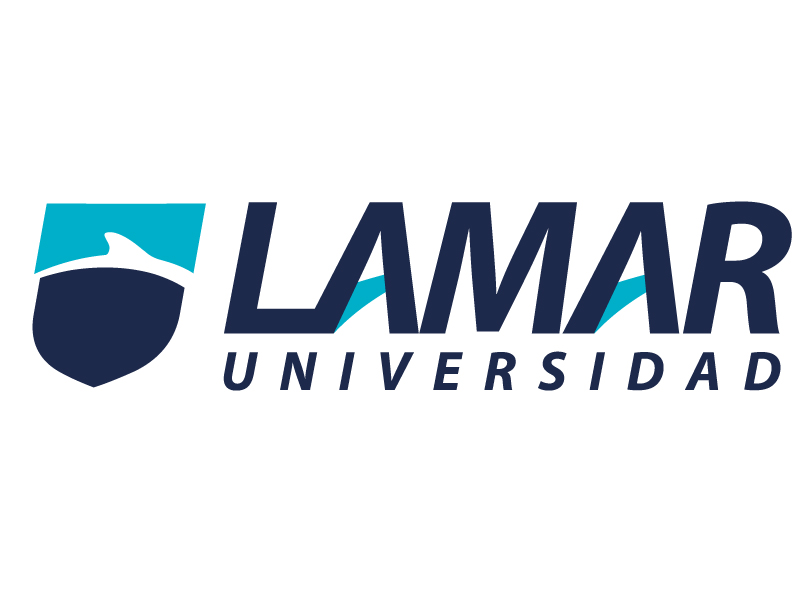 Daniel Pelayo ZarateNiveles de organización de la materiaProf. Daniel Rojas25/01/2017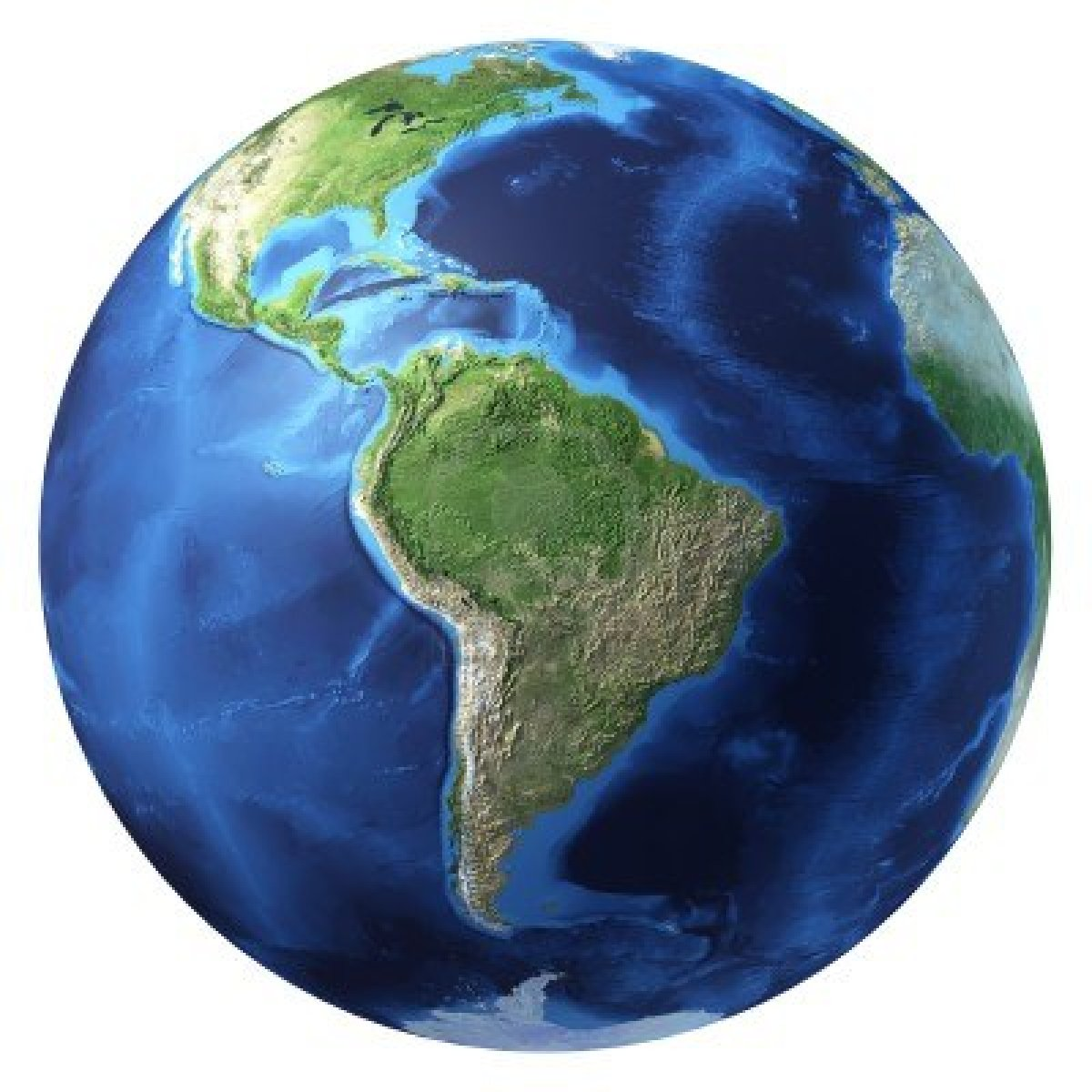 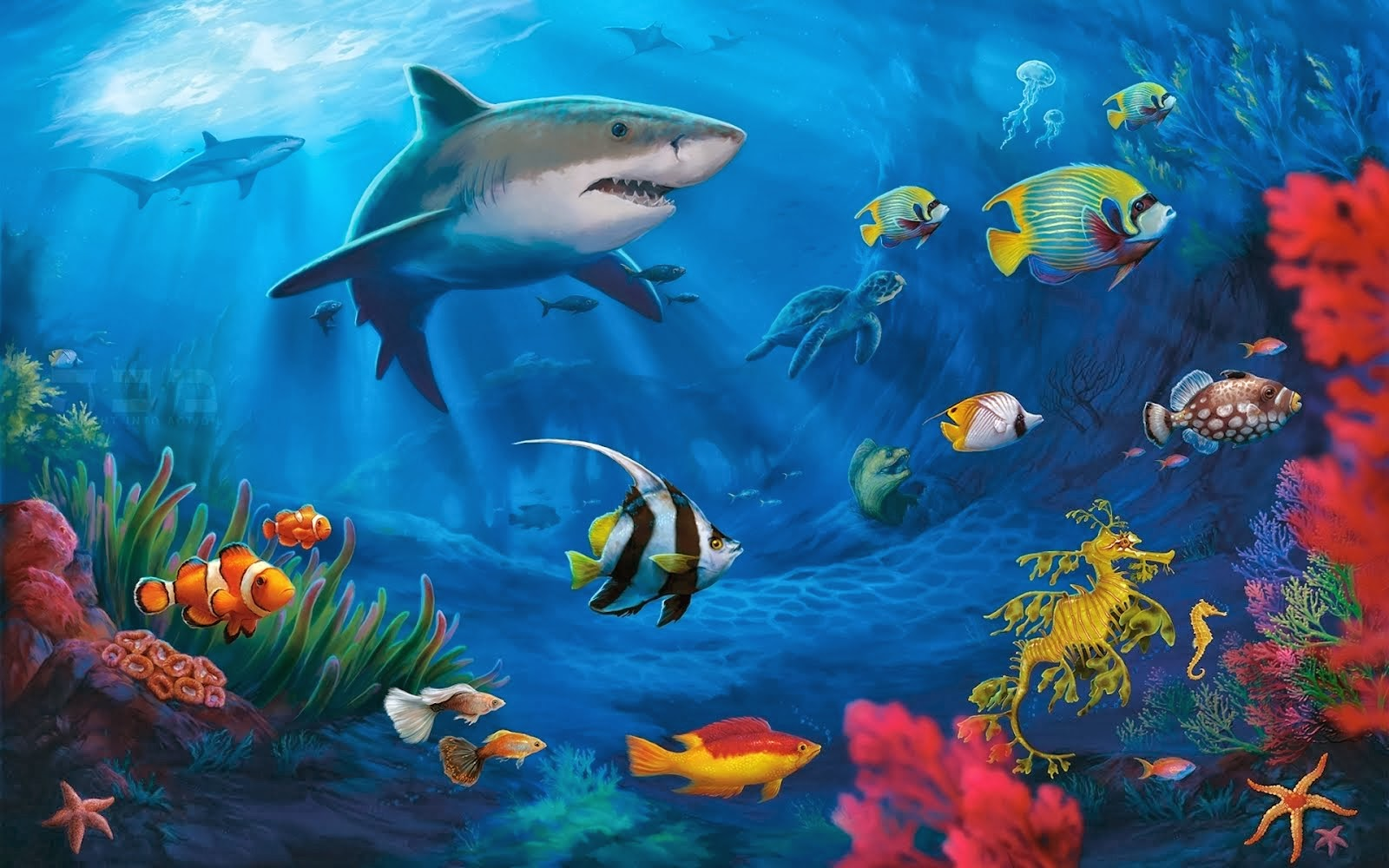 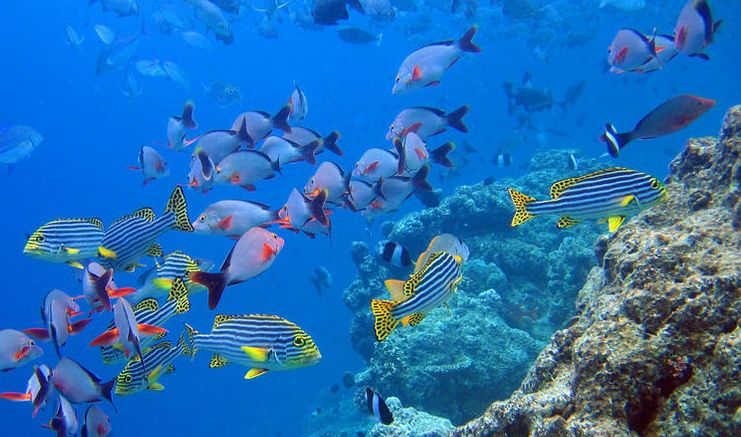 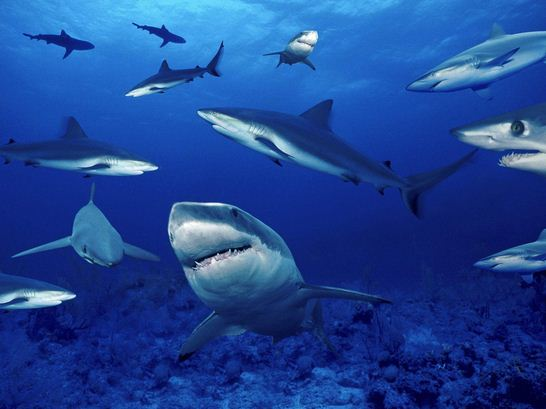 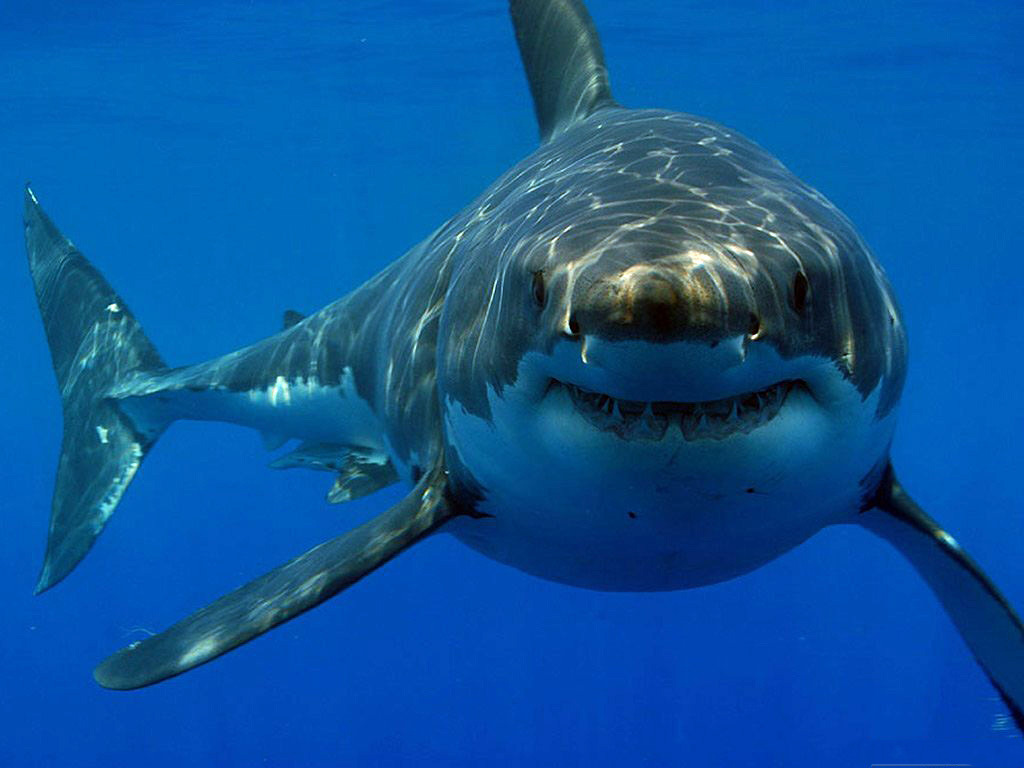 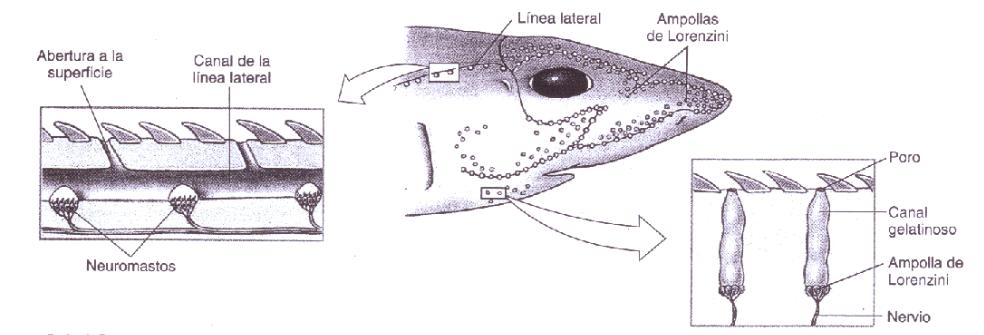 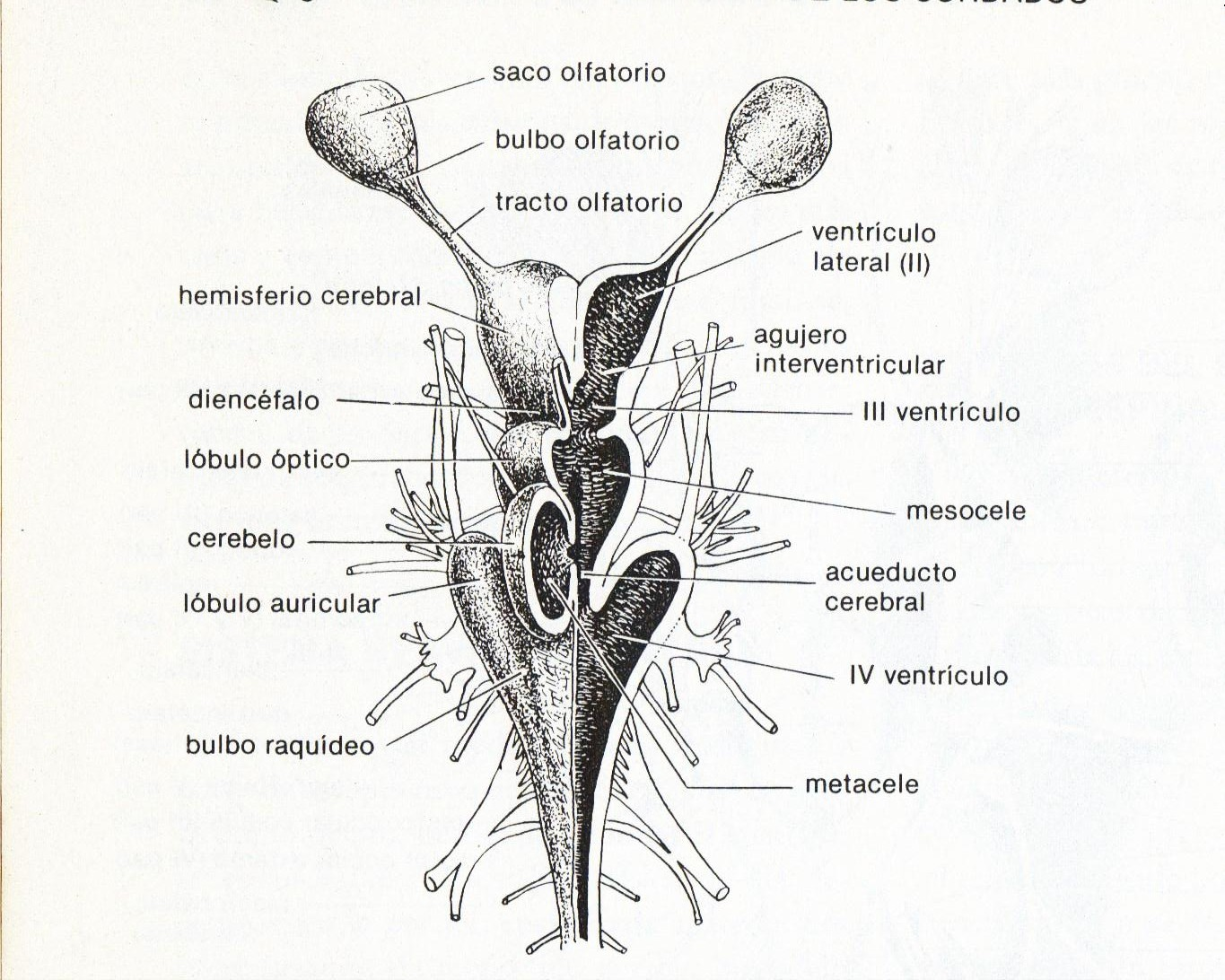 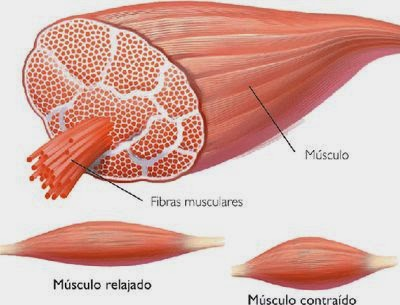 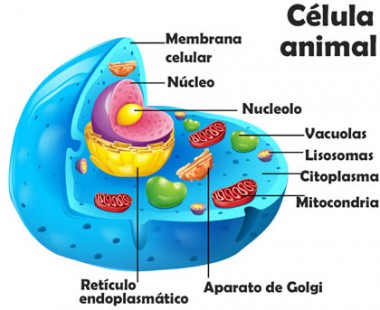 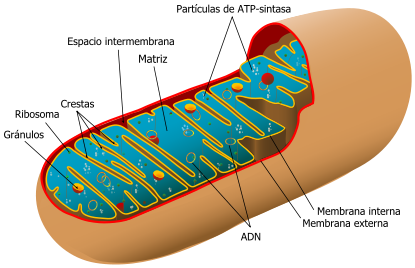 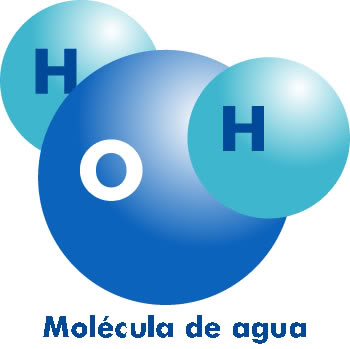 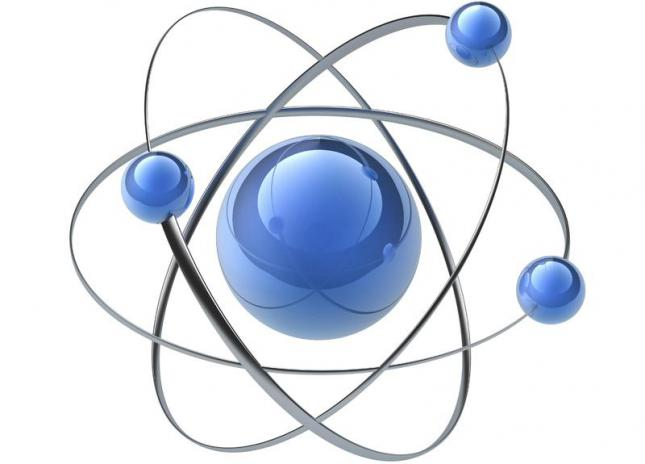 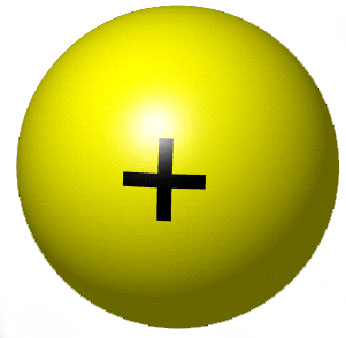 